T.C.BEYLİKDÜZÜ KAYMAKAMLIĞISEVİM ÇUHADAROĞLU ORTAOKULU MÜDÜRLÜĞÜ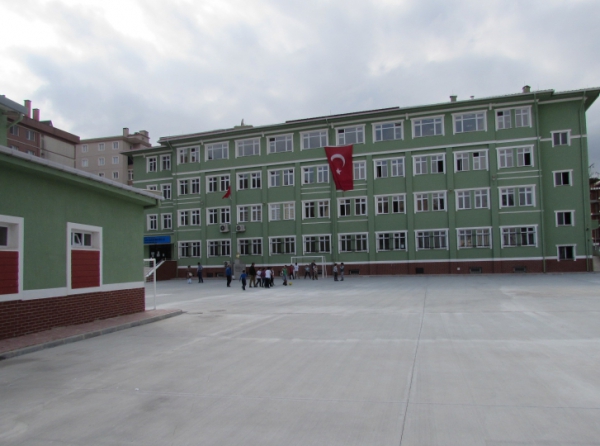 2019-2023STRATEJİK PLANIARALIK 2019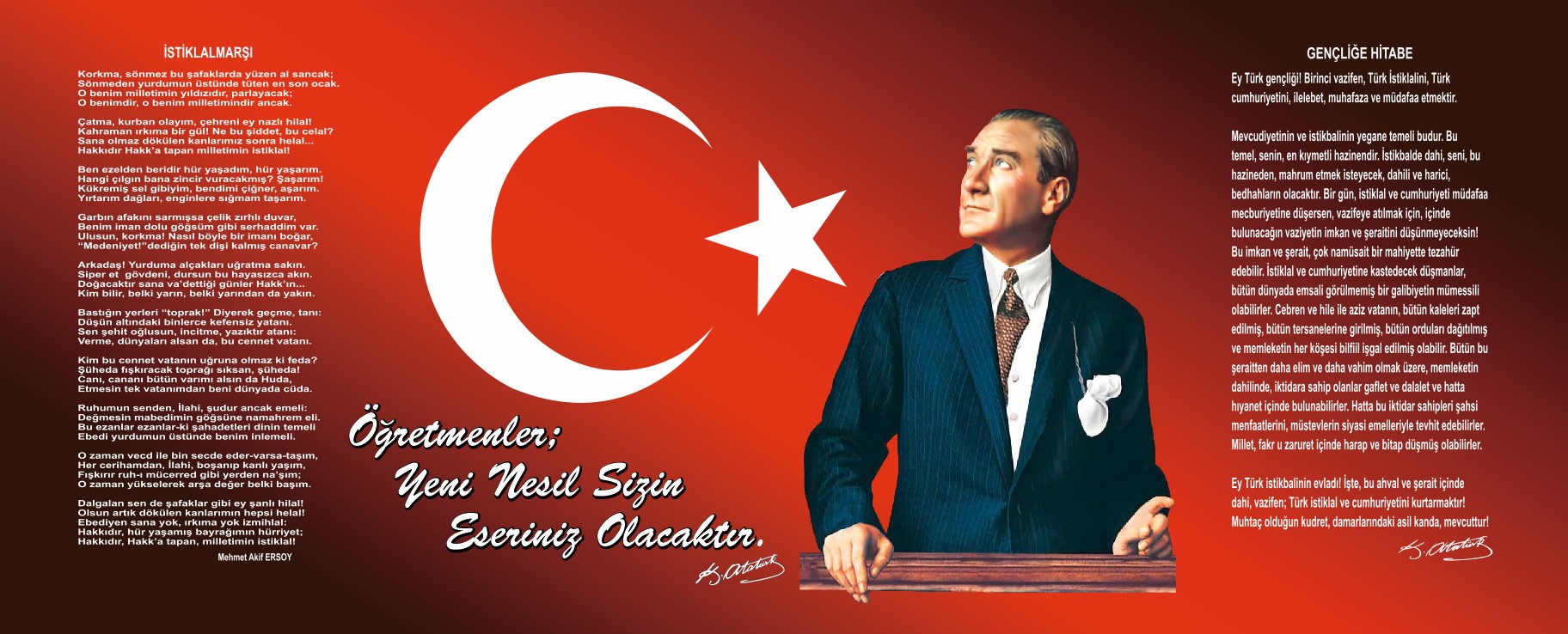 SUNUŞ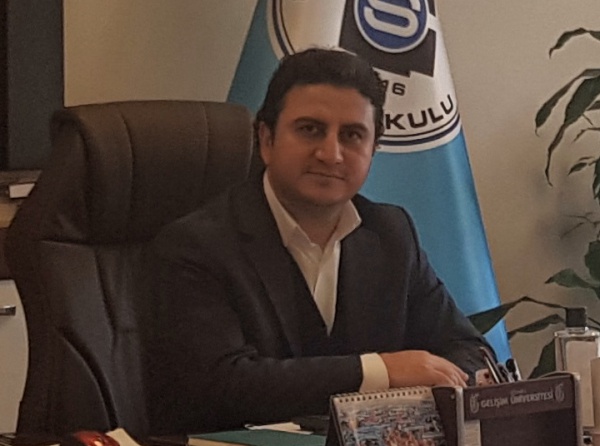 Bir ulusun kalkınmasındaki en önemli etken, çağdaş bir eğitim yapısına sahip olmaktır. Gelişmiş ülkelerde uzun yıllardır sürdürülmekte olan kaynakların rasyonel bir şekilde kullanımı, eğitimde stratejik planlamayı zorunlu kılmıştır. Milli Eğitim Bakanlığı bu motivasyonla stratejik plan çalışmalarını başlatmıştır. 2018-2023 stratejik planının hazırlarken de amaç ve hedeflerimizi doğru belirleyip sonuca ulaşacağımızı düşünmekteyiz. Günümüzde artık kişiye göre yönetim tarzı değil kurumsal hedeflere göre yönetim tarzı benimsenmektedir. Kurumsallaşmanın her alanda ön plana çıktığı günümüzde bu çalışma artık bizim kurumsallaştığımızı, kurumsallaşmak zorunda olduğumuzu ve bütün çalışmalarımızı bu yöne odaklamamız gerektiğini ortaya koymaktadır. Kuruma yeni gelen müdür, öğretmen veya diğer personeller, kurumun stratejik planını bilip bu doğrultuda çalışma yaparsa daha verimli olacak, kurumu tanımış, vizyonunu, misyonunu, zayıf ve güçlü yanlarını bilmiş olacaktır. Ve böylece bütün bunlar kişiye göre yönetim tarzından kurtulup kurumsal hedeflere göre yönetim tarzının oturmasını sağlayacaktır. Kurumlarımıza ben merkezli yönetim tarzı yerine biz merkezli yönetim tarzı, biz ruhu yerleşirse eğitimdeki istenen hedeflere daha kolay ulaşılacaktır. 
 Ülkemizin sosyal ve ekonomik gelişimine temel oluşturan en önemli faktörün eğitim olduğu anlayışıyla hazırlanan stratejik planımızda belirlediğimiz vizyon, misyon ve hedefler doğrultusunda yürütülecek çalışmalarda katkı sağlayan paydaşlarımıza teşekkür ederiz.Gökhan ŞİMŞEKOkul MüdürüİÇİNDEKİLERSunuş………………………………….........................................................................................................3 İçindekiler………………………………………………………………………………………………………………………………….….…4BÖLÜM I: GİRİŞ ve PLAN HAZIRLIK SÜRECİ…………………………………………………………5BÖLÜM II: DURUM ANALİZİ………………………………………………………………………………6Okulun Kısa Tanıtımı …………………………………………………………………………………… ..6Okulun Mevcut Durumu: Temel İstatistikler………………………………………………..………..7PAYDAŞ ANALİZİ……………………………………………………………………………….………..10GZFT (Güçlü, Zayıf, Fırsat, Tehdit) Analizi…………………………………………………………..26Gelişim ve Sorun Alanları………………………………………………………………………………28BÖLÜM III: MİSYON, VİZYON VE TEMEL DEĞERLER………………………………………..…….31MİSYONUMUZ ……………………………………………………………………………………………31VİZYONUMUZ ……………………………………………………………………………………………31TEMEL DEĞERLERİMİZ…………………………………………………………………………………………………………………………31BÖLÜM IV: AMAÇ, HEDEF VE EYLEMLER…………………………………………………………….31TEMA I: EĞİTİM VE ÖĞRETİME ERİŞİM………………………………………………………………..32TEMA II: EĞİTİM VE ÖĞRETİMDE KALİTENİN ARTIRILMASI………………………………………34TEMA III: KURUMSAL KAPASİTE……………………………………………………………………….38V. BÖLÜM: MALİYETLENDİRME   ………………………………………………………………………………………………….43                  BÖLÜM I: GİRİŞ ve PLAN HAZIRLIK SÜRECİ2019-2023 dönemi stratejik plan hazırlanması süreci Üst Kurul ve Stratejik Plan Ekibinin oluşturulması ile başlamıştır. Ekip tarafından oluşturulan çalışma takvimi kapsamında ilk aşamada durum analizi çalışmaları yapılmış ve durum analizi aşamasında paydaşlarımızın plan sürecine aktif katılımını sağlamak üzere paydaş anketi, toplantı ve görüşmeler yapılmıştır.Durum analizinin ardından geleceğe yönelim bölümüne geçilerek okulumuzun amaç, hedef, gösterge ve eylemleri belirlenmiştir. Çalışmaları yürüten ekip ve kurul bilgileri altta verilmiştir.STRATEJİK PLAN ÜST KURULUBÖLÜM II: DURUM ANALİZİDurum analizi bölümünde okulumuzun mevcut durumu ortaya konularak neredeyiz sorusuna yanıt bulunmaya çalışılmıştır. Bu kapsamda okulumuzun kısa tanıtımı, okul künyesi ve temel istatistikleri, paydaş analizi ve görüşleri ile okulumuzun Güçlü Zayıf Fırsat ve Tehditlerinin (GZFT) ele alındığı analize yer verilmiştir.Okulumuz;     Okulumuz 2016 Yılında Beylikdüzü Adnan Kahveci Mahallesinde  Bağışcı Sevim Çuhadaroğlu Tarafında Yaptırılıp Milli Eğitime Bağışlanmıştır  2016-2017 eğitim öğretim yılında HİZMETE GİRMİŞTİR  2017-2018 Eğitim öğretim yılında bölgesinde en iyi okul olma yolunda önemli adımlar atmıştır. Bu bağlamda  sınıflarda  projeksiyon cihazlarıyla donatılarak eğitim teknolojisi konusunda önemli çalışmalar yapılmıştır. 2018-2019 Eğitim öğretim yılında 24 sınıf,2 ana sınıfı,1 fen laboratuarı,1 BT sınıfı,1  Çok amaçlı salonu ve  kütüphanesi ile eğitimde devam etliştir.  2019-2020 Eğitim öğretim yılında Eğitim öğretim yılında 25 sınıf,2 ana sınıfı,1 fen laboratuarı,1 BT sınıfı,1  Çok amaçlı salonuve Spor salonu  ile  hizmet vermeye devam etmektedir.Okulun Mevcut Durumu: Temel İstatistiklerOkul KünyesiOkulumuzun temel girdilerine ilişkin bilgiler altta yer alan okul künyesine ilişkin tabloda yer almaktadır.Temel Bilgiler Tablosu- Okul Künyesi Çalışan BilgileriOkulumuzun çalışanlarına ilişkin bilgiler altta yer alan tabloda belirtilmiştir.Çalışan BilgileriOkulumuz Bina ve Alanları	Okulumuzun binası ile açık ve kapalı alanlarına ilişkin temel bilgiler altta yer almaktadır.Okul Yerleşkesine İlişkin Bilgiler Sınıf ve Öğrenci BilgileriOkulumuzda yer alan  öğrenci sayıları alttaki tabloda verilmiştir.Donanım ve Teknolojik KaynaklarımızTeknolojik kaynaklar başta olmak üzere okulumuzda bulunan çalışır durumdaki donanım malzemesine ilişkin bilgiye alttaki tabloda yer verilmiştir.Teknolojik Kaynaklar TablosuGelir ve Gider BilgisiOkulumuzun genel bütçe ödenekleri, okul aile birliği gelirleri ve diğer katkılarda dâhil olmak üzere gelir ve giderlerine ilişkin son iki yıl gerçekleşme bilgileri alttaki tabloda verilmiştir.PAYDAŞ ANALİZİKurumumuzun temel paydaşları öğrenci, veli ve öğretmen olmakla birlikte eğitimin dışsal etkisi nedeniyle okul çevresinde etkileşim içinde olunan geniş bir paydaş kitlesi bulunmaktadır. Paydaşlarımızın görüşleri anket, toplantı, dilek ve istek kutuları, elektronik ortamda iletilen önerilerde dâhil olmak üzere çeşitli yöntemlerle sürekli olarak alınmaktadır.Paydaş anketlerine ilişkin ortaya çıkan temel sonuçlara altta yer Öğretmen Anketi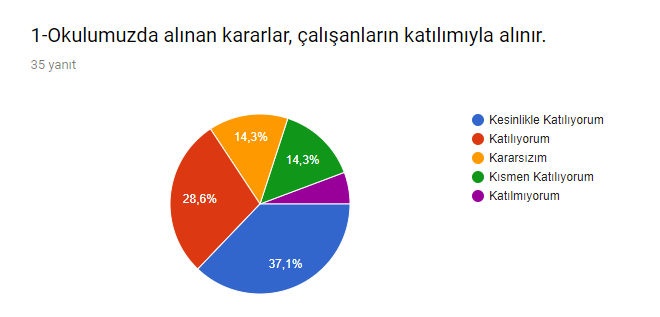 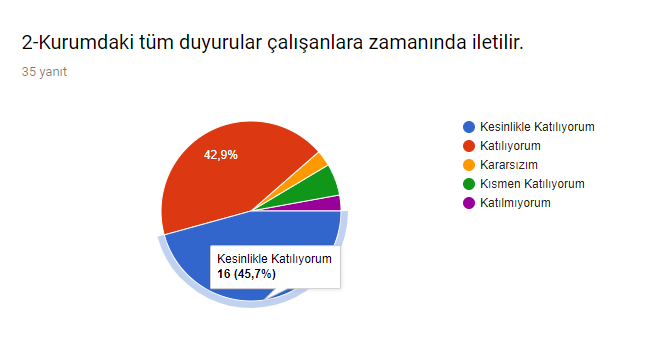 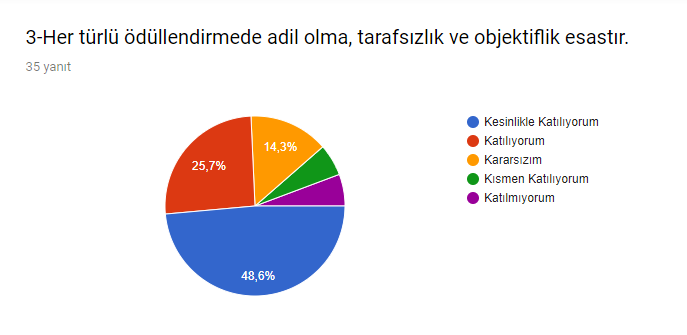 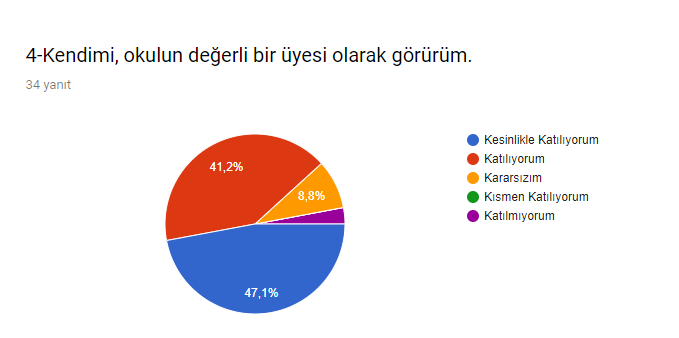 ÖĞRENCİ ANKETİ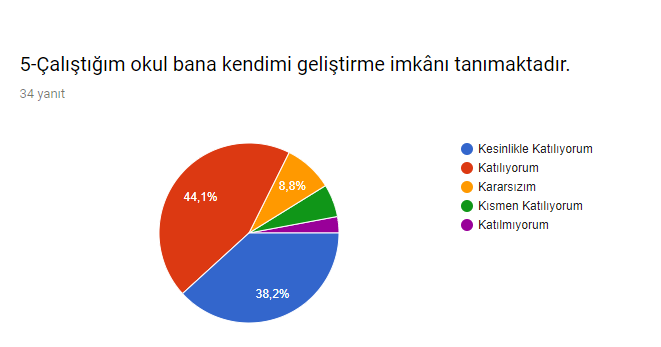 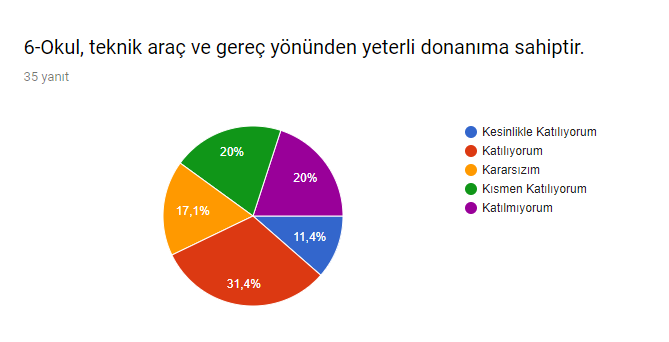 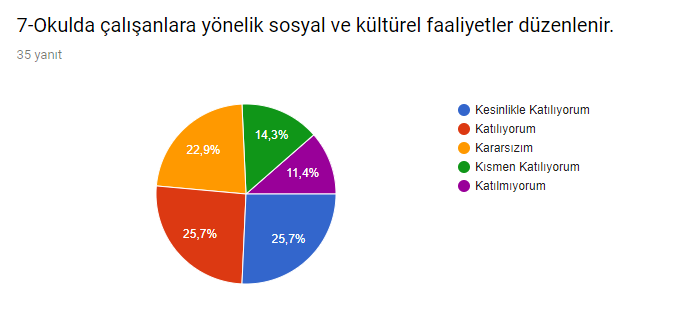 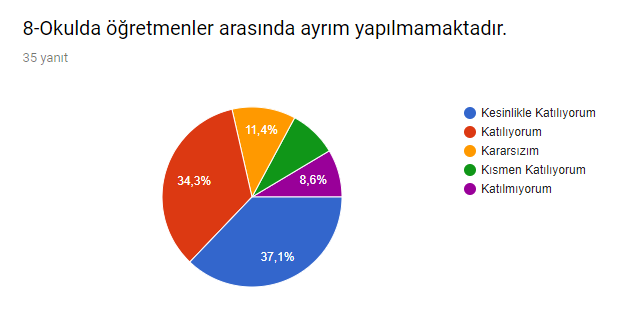 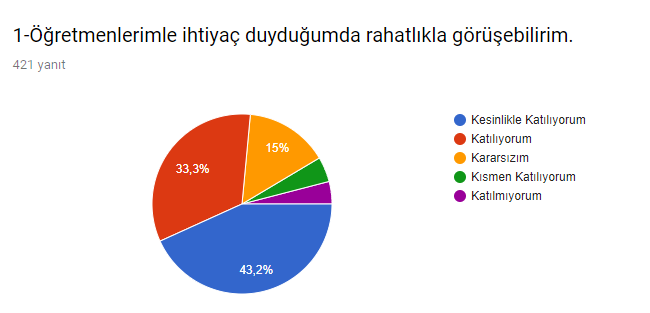 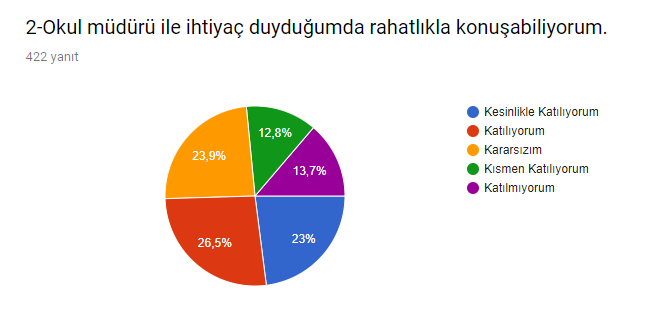 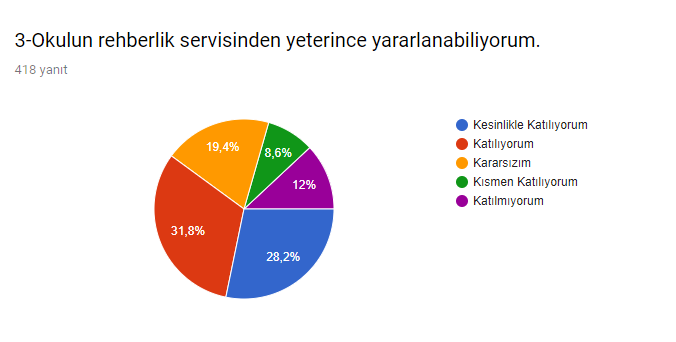 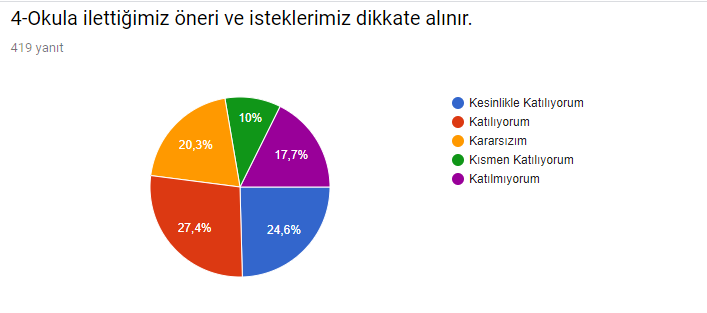 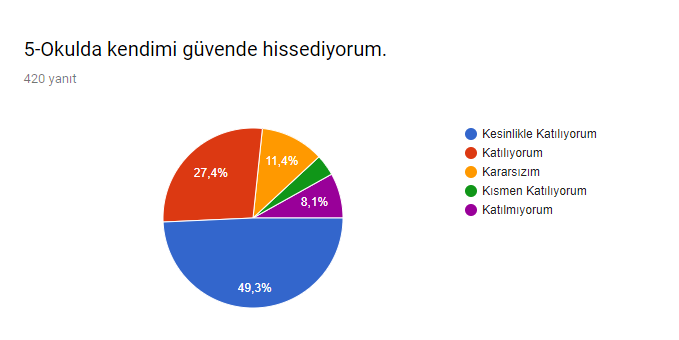 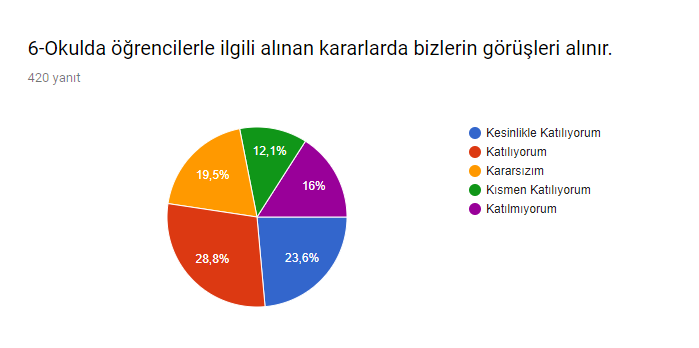 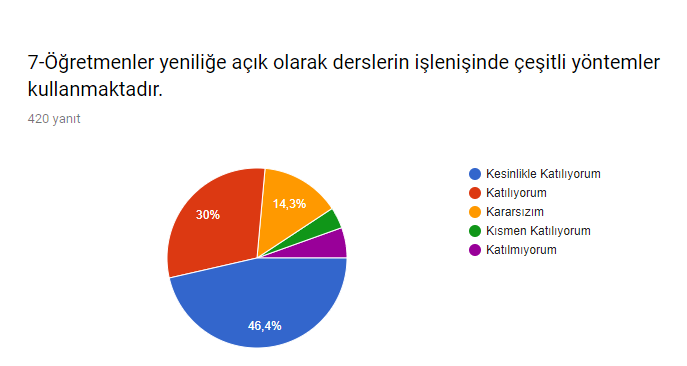 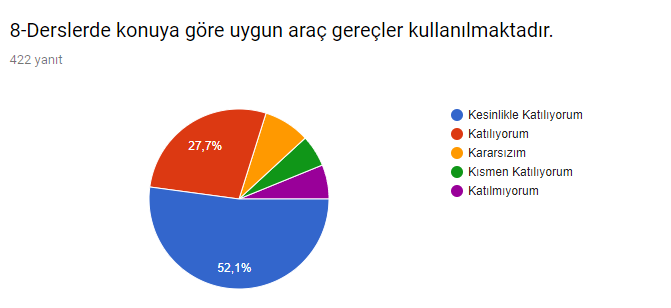 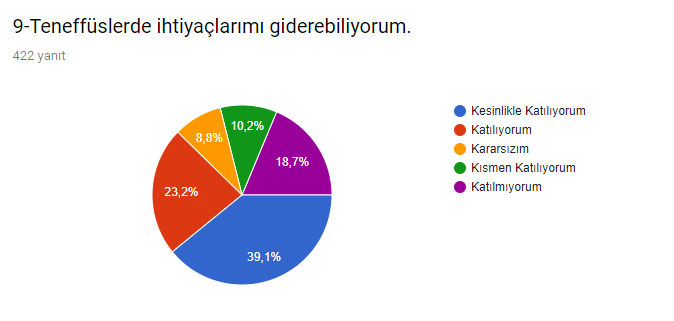 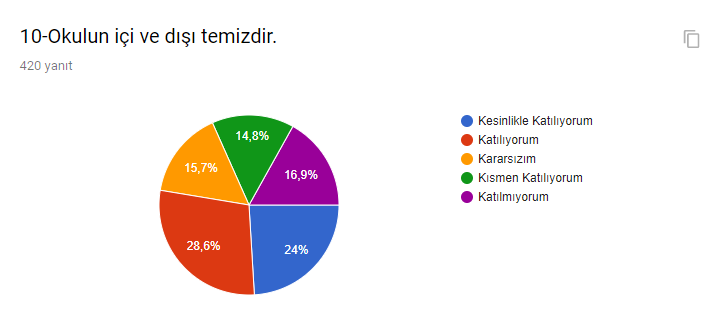 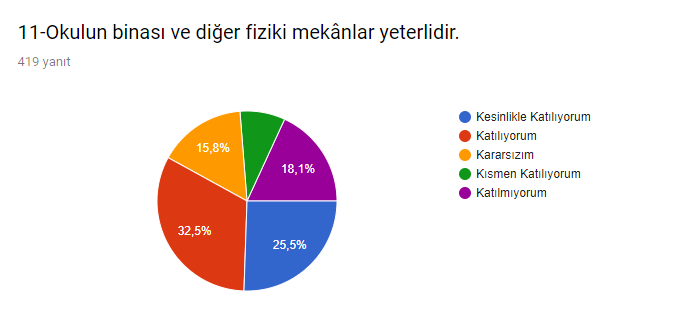 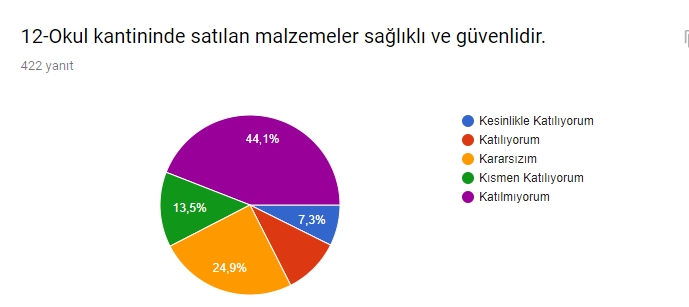 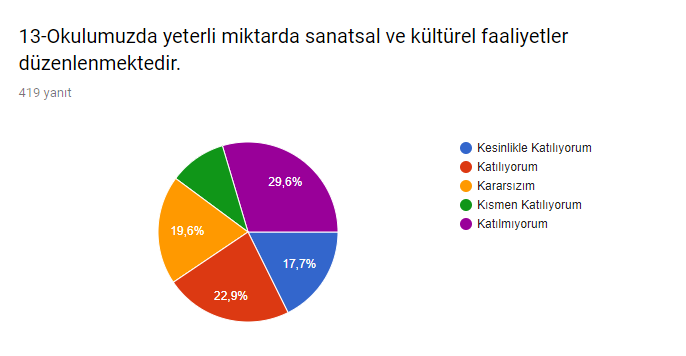 Veli Anketi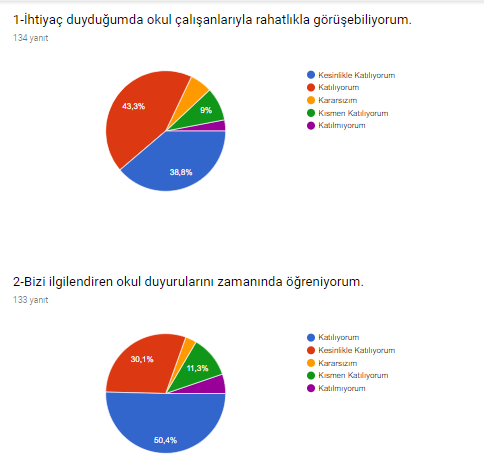 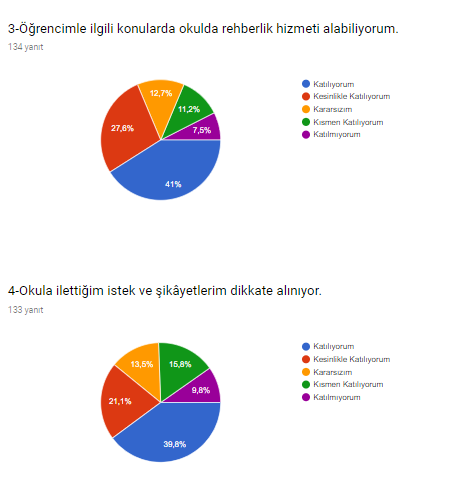 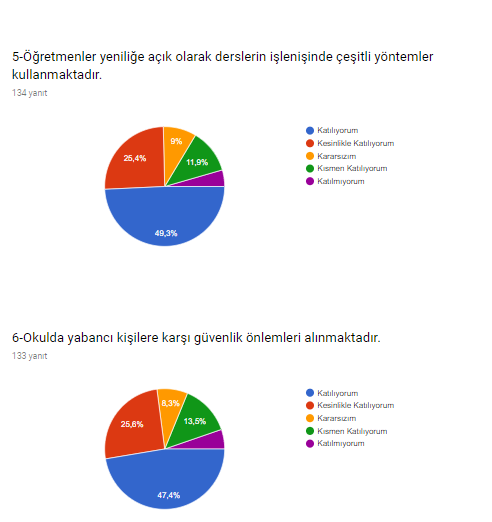 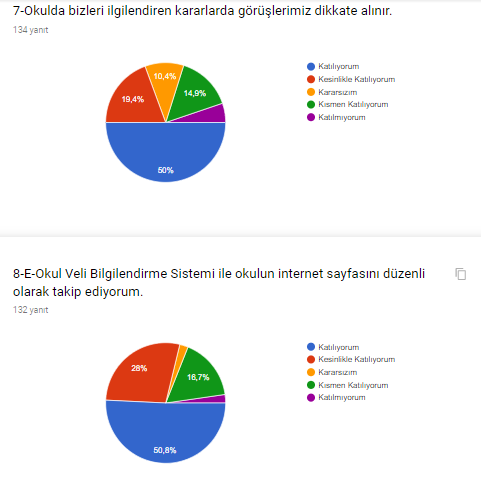 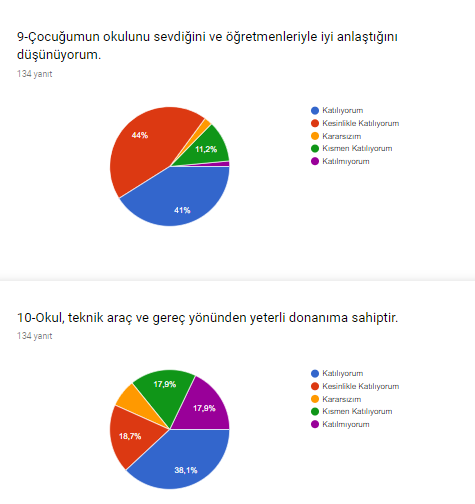 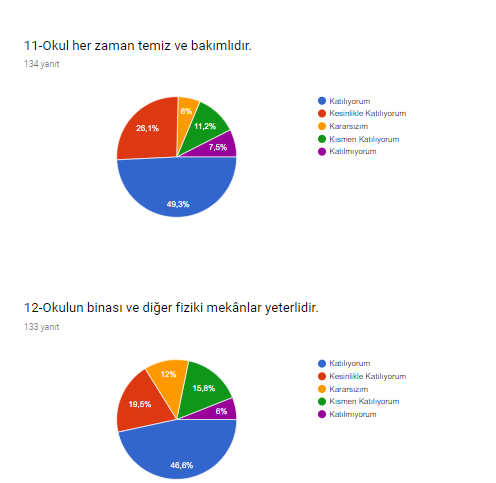 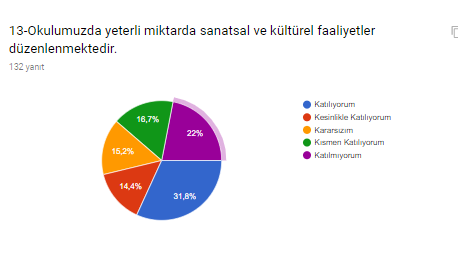 Öğrenci Anketi Sonuçları :  %95,76Öğretmen Anketi Sonuçları: %98,94Veli Anketi Sonuçları: %94,25GZFT (Güçlü, Zayıf, Fırsat, Tehdit) AnaliziOkulumuzun temel istatistiklerinde verilen okul künyesi, çalışan bilgileri, bina bilgileri, teknolojik kaynak bilgileri ve gelir gider bilgileri ile paydaş anketleri sonucunda ortaya çıkan sorun ve gelişime açık alanlar iç ve dış faktör olarak değerlendirilerek GZFT tablosunda belirtilmiştir. Dolayısıyla olguyu belirten istatistikler ile algıyı ölçen anketlerden çıkan sonuçlar tek bir analizde birleştirilmiştir.Kurumun güçlü ve zayıf yönleri donanım, malzeme, çalışan, iş yapma becerisi, kurumsal iletişim gibi çok çeşitli alanlarda kendisinden kaynaklı olan güçlülükleri ve zayıflıkları ifade etmektedir ve ayrımda temel olarak okul müdürü/müdürlüğü kapsamından bakılarak iç faktör ve dış faktör  ayrımı yapılmıştır. Güçlü YönlerZayıf YönlerDış faktörlerFırsatlarTehditlerGelişim ve Sorun AlanlarıGelişim ve sorun alanları analizi ile GZFT analizi sonucunda ortaya çıkan sonuçların planın geleceğe yönelim bölümü ile ilişkilendirilmesi ve buradan hareketle hedef, gösterge ve eylemlerin belirlenmesi sağlanmaktadır. Gelişim ve sorun alanları ayrımında eğitim ve öğretim faaliyetlerine ilişkin üç temel tema olan Eğitime Erişim, Eğitimde Kalite ve kurumsal Kapasite kullanılmıştır. Eğitime erişim, öğrencinin eğitim faaliyetine erişmesi ve tamamlamasına ilişkin süreçleri; Eğitimde kalite, öğrencinin akademik başarısı, sosyal ve bilişsel gelişimi ve istihdamı da dâhil olmak üzere eğitim ve öğretim sürecinin hayata hazırlama evresini; Kurumsal kapasite ise kurumsal yapı, kurum kültürü, donanım, bina gibi eğitim ve öğretim sürecine destek mahiyetinde olan kapasiteyi belirtmektedir.Gelişim ve sorun alanlarına ilişkin GZFT analizinden yola çıkılarak saptamalar yapılırken yukarıdaki tabloda yer alan ayrımda belirtilen temel sorun alanlarına dikkat edilmesi gerekmektedir.BÖLÜM III: MİSYON, VİZYON VE TEMEL DEĞERLEROkul Müdürlüğümüzün Misyon, vizyon, temel ilke ve değerlerinin oluşturulması kapsamında öğretmenlerimiz, öğrencilerimiz, velilerimiz, çalışanlarımız ve diğer paydaşlarımızdan alınan görüşler, sonucunda stratejik plan hazırlama ekibi tarafından oluşturulan Misyon, Vizyon, Temel Değerler; Okulumuz üst kurulana sunulmuş ve üst kurul tarafından onaylanmıştır.MİSYONUMUZ Öğrencilerimizi psikolojik, sosyal bütünlüklerini gözeterek kendilerini özgürce ifade edebilen empatik düşünce yeteneği gelişmiş, sağlıklı, katılımcı ve sorgulayıcı bireyler olarak yetiştirmek.VİZYONUMUZ  Aklın ve bilimin önderliğinde, çağın gerekliliklerini karşılayabilecek, kendisi ve toplumla barışık yaşayabilen mutlu bireylerin yetiştirildiği, bölgemizde tercih edilen bir eğitim ve kültür merkezi olmak.TEMEL DEĞERLERİMİZ 1. Görevini yerine getirirken objektiflik ilkesini uygulayan 2. Tüm ilişkilerde insana saygılı,3. Görev dağılımı ve hizmet sunumunda adil,4. Eğitime yapılan yatırıma önem veren,5. Yasalara saygılı, ön yargısız,6. Çevreye duyarlı 7-Teknolojik gelişmeleri izleyen, zamanın değerine inanan,Çalışanlar olmak…BÖLÜM IV AMAÇ, HEDEF, PERFORMANS GÖSTERGELERİ VE EYLEMLER TEMA I: EĞİTİM VE ÖĞRETİME ERİŞİMEğitim ve öğretime erişim okullaşma ve okul terki, devam ve devamsızlık, okula uyum ve oryantasyon, özel eğitime ihtiyaç duyan bireylerin eğitime erişimi, yabancı öğrencilerin eğitime erişimi ve hayatboyu öğrenme kapsamında yürütülen faaliyetlerin ele alındığı temadır.Stratejik Amaç 1: Kayıt bölgemizde yer alan çocukların okullaşma oranlarını artıran, öğrencilerin uyum ve devamsızlık sorunlarını gideren etkin bir yönetim yapısı kurulacaktır.  Stratejik Hedef 1.1.Kayıt bölgemizde yer alan çocukların okullaşma oranları artırılacak ve öğrencilerin uyum ve devamsızlık sorunları da giderilecektir.EYLEMLERTEMA II: EĞİTİM VE ÖĞRETİMDE KALİTENİN ARTIRILMASIBu tema altında akademik başarı, sınav kaygıları, sınıfta kalma, ders başarıları ve kazanımları, öğrencilerin bilimsel, sanatsal, kültürel ve sportif faaliyetleri yer almaktadır. Stratejik Amaç 2:    Öğrencilerimizin gelişen dünyaya uyum sağlayacak şekilde bilişsel, duyuşsal ve fiziksel bakımdan donanımlı bireyler olabilmesi için eğitim ve öğretimde kalite artırılacaktır.Stratejik Hedef 2.1:   Öğrenme kazanımlarını takip eden ve başta veli, okul ve öğrencilerimizin yakın çevresi olmak üzere tüm paydaşları sürece dâhil eden bir yönetim anlayışı ile öğrencilerimizin akademik başarıları artırılacaktır.Performans GöstergeleriEylemlerStratejik Hedef 2.2: Performans GöstergeleriEylemlerTEMA III: KURUMSAL KAPASİTEStratejik Amaç 3: Okulumuzun beşeri, mali, fiziki ve teknolojik unsurları ile yönetim ve organizasyonu, eğitim ve öğretimin niteliğini ve eğitime erişimi yükseltecek biçimde geliştirilecektir.Stratejik Hedef 3.1: Okulumuz personelinin mesleki yeterlilikleri ile iş doyumu ve motivasyonları artırılacaktır.PERFORMANS GÖSTERGESİEylemlerStratejik Hedef 3.2: Okulumuzun mali ve fiziksel altyapısı eğitim ve öğretim faaliyetlerinden beklenen sonuçların elde edilmesini sağlayacak biçimde sürdürülebilirlik ve verimlilik esasına göre geliştirilecektir.Performans göstergeleriEylemlerStratejik Hedef 3.3: Okulumuzun yönetsel süreçleri, etkin bir izleme ve değerlendirme sistemiyle desteklenen, katılımcı, şeffaf ve hesap verebilir biçimde geliştirilecektir.Performans göstergeleriEylemlerV. BÖLÜM MALİYETLENDİRME 2019-2023 Stratejik Planı Faaliyet/Proje Maliyetlendirme TablosuVI. BÖLÜM: İZLEME VE DEĞERLENDİRMEOkulumuz Stratejik Planı izleme ve değerlendirme çalışmalarında 5 yıllık Stratejik Planın izlenmesi ve 1 yıllık gelişim planının izlenmesi olarak ikili bir ayrıma gidilecektir. Stratejik planın izlenmesinde 6 aylık dönemlerde izleme yapılacak denetim birimleri, il ve ilçe millî eğitim müdürlüğü ve Bakanlık denetim ve kontrollerine hazır halde tutulacaktır.Yıllık planın uygulanmasında yürütme ekipleri ve eylem sorumlularıyla aylık ilerleme toplantıları yapılacaktır. Toplantıda bir önceki ayda yapılanlar ve bir sonraki ayda yapılacaklar görüşülüp karara bağlanacaktır.  Aziz  GOLEŞ		Rasim GİRAY	  Recep KOCA          Mehın ACAR     Müdür Yardımcısı           Müdür Yardımcısı          Öğretmen           Okul Aile Bir. Bşk.                                                                                                                                Gökhan ŞİMŞEK                                                                                                              Okul MüdürüÜst Kurul BilgileriÜst Kurul BilgileriEkip BilgileriEkip BilgileriAdı SoyadıUnvanıAdı SoyadıUnvanıGÖKHAN ŞİMŞEK MÜDÜRAZİZ GOLEŞMÜDÜR YRD.AZİZ GOLEŞMÜDÜR YRD.SEDAT ÖLMEZÖĞRETMENRASİM  GİRAYMÜDÜR YRD.MEHMET ADAÖĞRETMENRECEP KOCAÖĞRETMENMERAL CEYLANÖĞRETMENMEHİN ACAROKUL AİLE BİRLİĞİİli: İstanbulİli: İstanbulİli: İstanbulİli: İstanbulİlçesi:Beylikdüzüİlçesi:Beylikdüzüİlçesi:Beylikdüzüİlçesi:BeylikdüzüAdres: Adnan Kahveci Mah.Çamlıtepe Cad.Ender Sok.No:4/AAdnan Kahveci Mah.Çamlıtepe Cad.Ender Sok.No:4/AAdnan Kahveci Mah.Çamlıtepe Cad.Ender Sok.No:4/ACoğrafi Konum Coğrafi Konum 40°59'48.1"N 28°38'08.3"E40°59'48.1"N 28°38'08.3"ETelefon Numarası: 0 212 855 06010 212 855 06010 212 855 0601Faks Numarası:Faks Numarası:e- Posta Adresi:761201@meb.k12.tr761201@meb.k12.tr761201@meb.k12.trWeb sayfası adresi:Web sayfası adresi:http://sevimcuhadarogluortaokulu.meb.k12.trhttp://sevimcuhadarogluortaokulu.meb.k12.trKurum Kodu:761201761201761201Öğretim Şekli:Öğretim Şekli:Tam GünTam GünOkulun Hizmete Giriş Tarihi : Okulun Hizmete Giriş Tarihi : Okulun Hizmete Giriş Tarihi : Okulun Hizmete Giriş Tarihi : Toplam Çalışan Toplam Çalışan 4343Öğrenci Sayısı:Kız497497Öğretmen SayısıKadın2222Öğrenci Sayısı:Erkek538538Öğretmen SayısıErkek1818Öğrenci Sayısı:Toplam10351035Öğretmen SayısıToplam4040Derslik Başına Düşen Öğrenci SayısıDerslik Başına Düşen Öğrenci SayısıDerslik Başına Düşen Öğrenci Sayısı:41Şube Başına Düşen Öğrenci SayısıŞube Başına Düşen Öğrenci SayısıŞube Başına Düşen Öğrenci Sayısı:41Öğretmen Başına Düşen Öğrenci SayısıÖğretmen Başına Düşen Öğrenci SayısıÖğretmen Başına Düşen Öğrenci Sayısı:26Şube Başına 30’dan Fazla Öğrencisi Olan Şube SayısıŞube Başına 30’dan Fazla Öğrencisi Olan Şube SayısıŞube Başına 30’dan Fazla Öğrencisi Olan Şube Sayısı:25Öğrenci Başına Düşen Toplam Gider Öğrenci Başına Düşen Toplam Gider Öğrenci Başına Düşen Toplam Gider 300Öğretmenlerin Kurumdaki Ortalama Görev SüresiÖğretmenlerin Kurumdaki Ortalama Görev SüresiÖğretmenlerin Kurumdaki Ortalama Görev Süresi3Unvan*ErkekKadınToplamOkul Müdürü ve Müdür Yardımcısı314Branş Öğretmeni152136Rehber Öğretmen112İdari PersonelYardımcı PersonelGüvenlik Personeli011Toplam Çalışan Sayıları192443Okul Okul Özel AlanlarVarYokOkul Kat Sayısı4Çok Amaçlı SalonVar Derslik Sayısı28Çok Amaçlı SahaYok Derslik Alanları (m2)49KütüphaneYok Kullanılan Derslik Sayısı28Fen LaboratuvarıVarŞube Sayısı27Bilgisayar LaboratuvarıVar İdari Odaların Alanı (m2)21İş AtölyesiYok Öğretmenler Odası (m2)60Beceri AtölyesiYok Okul Oturum Alanı (m2)862PansiyonYokOkul Bahçesi (Açık Alan)(m2)3162Okul Kapalı Alan (m2)4460Sanatsal, bilimsel ve sportif amaçlı toplam alan (m2)500Kantin (m2)55Tuvalet Sayısı12Diğer (………….)SINIFIKızErkekToplamSINIFIKızErkekToplam590110200611512824371231322558137148285ÖZEL EĞİTİM2810ANA SINIFI271845Akıllı Tahta Sayısı10TV Sayısı4Masaüstü Bilgisayar Sayısı24Yazıcı Sayısı7Taşınabilir Bilgisayar Sayısı4Fotokopi Makinesi Sayısı1Projeksiyon Sayısı8İnternet Bağlantı Hızı24 MbpsYıllarGelir MiktarıGider Miktarı2017307.764,34168.558,432018310.474,96249.071,11ÖğrencilerOkula gelirken hazır oluşları, istekli ve okula severek gelmeleriÇalışanlarİşlerini düzenli yapmaları.VelilerVelilerin büyük çoğunluğu, okul ile işbirliği içinde.Bina ve YerleşkeOkulun yerleşkesi site içinde, fiziki yapısı ilkokul öğrencilerine uygun.DonanımTeknolojik donanım yeterli.BütçeBütçe okulun ihtiyaçlarını karşılayacak durumda.Yönetim SüreçleriYenilikçi, diğer görüş ve projelere açık.İletişim SüreçleriOkul idaresi, öğretmen, veli, öğrenci arasında iletişim yeterli.vbÖğrenciler	Davranış bozukluklarıÇalışanlarKadrolu çalışan olmadığından okul bütçesi ile çalışan yeterli değil.VelilerVelilerin Okula müdahalesi fazla.Bina ve YerleşkeOkul bina ana çıkışı trafiğe açık.DonanımFatih projesi henüz gelmedi.BütçeOkul bütçesi, maliyetli tamirat ve projelere uygun değil.Yönetim SüreçleriYöneticilik geleceğinin net olmaması.İletişim Süreçleriİletişim sürecinde velilerin yanlış anlamalarına dayalı aksamalar.vbPolitik2019-2023 Milli Eğitim hedeflerinin yüksek olması. EkonomikOkulun gelir kaynağının yeterli olması.SosyolojikÇevre ve veli profili, hedeflere ulaşmada olumlu faktör.TeknolojikOkulun her türlü teknolojik imkâna sahip olmasıMevzuat-YasalMevzuat ve Yasal düzenlemeler uygun.EkolojikOkul çalışanları, veli ve öğrencilerin geri dönüşüm ve çevre konusunda duyarlı olması.Politik2019-2023 Mili Eğitim Politikasının değişme olasılığı.EkonomikOkulun kaynaklarının yanlış yönetilmesi.SosyolojikGöç ve aşırı nüfus artışına bağlı değişiklikler.TeknolojikTeknoloji materyallerinin kısa ömürlü olması.Mevzuat-YasalEğitim – Öğretim çalışanlarının sorumluluklarının fazla olması.EkolojikAşırı harcama ve tüketim alışkanlığı.Eğitime Erişim Eğitimde Kalite Kurumsal Kapasite Yabancı ÖğrencilerAkademik BaşarıKurumsal İletişimOkula Devam/ DevamsızlıkSosyal, Kültürel ve Fiziksel GelişimKurumsal YönetimOkula Uyum, OryantasyonDeğerler EğitimiBina ve YerleşkeÖzel Eğitime İhtiyaç Duyan BireylerSportif FaaliyetlerDonanımOkullaşma Oranıİstihdam Edilebilirlik ve YönlendirmeTemizlik, HijyenHayatboyu ÖğrenmeÖğretim Yöntemleriİş Güvenliği, Okul GüvenliğiOkul KontenjanıDers Araç GereçleriServis Paydaş MemnuniyetiUlusal ve Uluslar Arası Yarışmalar, ProjelerOkul Dışı Öğrenme Ortamları1.TEMA: EĞİTİM VE ÖĞRETİME ERİŞİM1.TEMA: EĞİTİM VE ÖĞRETİME ERİŞİM1.TEMA: EĞİTİM VE ÖĞRETİME ERİŞİM11Okullaşma,22Devamsızlık 33Okula kayıt ve okulu tercih etme,44Destek eğitim sınıfları55Servisler 66Yabancı uyruklu misafir öğrenciler,77Yabancı uyruklu misafir öğrencilerin okullaşması,88Yabancı uyruklu misafir öğrencilerin devamsızlıkları,99Öğrencilerin üst öğrenime yönlendirilmeleri,1010Üst öğrenim okul tanıtımları.2.TEMA: EĞİTİM VE ÖĞRETİMDE KALİTE2.TEMA: EĞİTİM VE ÖĞRETİMDE KALİTE2.TEMA: EĞİTİM VE ÖĞRETİMDE KALİTE1Öğrenci akademik başarısı,Öğrenci akademik başarısı,2Devamsızlığa bağlı öğrenci başarısızlığı,Devamsızlığa bağlı öğrenci başarısızlığı,3Öğrenci not ortalamaları,Öğrenci not ortalamaları,4Takdir, teşekkür belgeleri,Takdir, teşekkür belgeleri,5Yabancı dil başarısı,Yabancı dil başarısı,6Öğretmen teknoloji ve eba kullnımı,Öğretmen teknoloji ve eba kullnımı,7Kültürel faaliyet ve katılım oranı,Kültürel faaliyet ve katılım oranı,8Eğitim amaçlı geziler ve öğrenci katılım oranı,Eğitim amaçlı geziler ve öğrenci katılım oranı,9Sağlık sorunları,Sağlık sorunları,10Sportif faaliyetler ve katılım oranı,Sportif faaliyetler ve katılım oranı,11Uluslar arsı projeler,Uluslar arsı projeler,12Sanatsal faaliyetler ve katılım oranı,Sanatsal faaliyetler ve katılım oranı,13Öğrenci kulüpleri,Öğrenci kulüpleri,14Sosyal sorumluluk projeleri,Sosyal sorumluluk projeleri,15Özel eğitim,Özel eğitim,16Okul dışı faaliyetler,Okul dışı faaliyetler,17Diğer kurum ve kuruluşlarla işbirliği,Diğer kurum ve kuruluşlarla işbirliği,18Öğrenci yabancı dil başarısı,Öğrenci yabancı dil başarısı,19Değerler eğitimi,Değerler eğitimi,20Okul çalışanlarının memnuniyeti,Okul çalışanlarının memnuniyeti,21Kitap okuma,Kitap okuma,22Öğrenci ödülleri,Öğrenci ödülleri,23Öğrenci davranışı ve Rehberlik,Öğrenci davranışı ve Rehberlik,24Veli toplantıları,Veli toplantıları,25Veli eğitimleri ve faaliyetleri.Veli eğitimleri ve faaliyetleri.3. TEMA KURUMSAL KAPASİTE3. TEMA KURUMSAL KAPASİTE3. TEMA KURUMSAL KAPASİTE1Personel,Personel,2Yardımcı Personel,Yardımcı Personel,3Hizmet içi eğitim ve öğretmen ilkyardım eğitimi,Hizmet içi eğitim ve öğretmen ilkyardım eğitimi,4Personel Yüksek lisans eğitimi,Personel Yüksek lisans eğitimi,5Veli memnuniyeti,Veli memnuniyeti,6Öğretmen motivasyonu,Öğretmen motivasyonu,7Yöneticilerin Lisanüstü eğitimi ve hizmetiçi eğitimi,Yöneticilerin Lisanüstü eğitimi ve hizmetiçi eğitimi,8Öğrenci memnuniyeti,Öğrenci memnuniyeti,9Kültürel, sanatsal, sportif faaliyetler için ayrılan alanlar,Kültürel, sanatsal, sportif faaliyetler için ayrılan alanlar,10Özel eğitime ihtiyaç duyan bireyler,Özel eğitime ihtiyaç duyan bireyler,11Çevre güvenliği,Çevre güvenliği,12İş güvenliği,İş güvenliği,13Okul sağlığı ve hijyen,Okul sağlığı ve hijyen,14Derslik ve öğrenci sayıları,Derslik ve öğrenci sayıları,15Enerji verimliliği,Enerji verimliliği,16Okul web sitesi,Okul web sitesi,17Üniversiteler ve STK’ larla  işbirliği,Üniversiteler ve STK’ larla  işbirliği,18Zümre ve kurullarda alınan kararların uygulanması,Zümre ve kurullarda alınan kararların uygulanması,NoPERFORMANS GÖSTERGESİPERFORMANS GÖSTERGESİMevcutHEDEFHEDEFHEDEFHEDEFHEDEFNoPERFORMANS GÖSTERGESİPERFORMANS GÖSTERGESİ201820192020202120222023PG.1.1.1Kayıt bölgesindeki öğrencilerin kayıt yaptırma oranı%Kayıt bölgesindeki öğrencilerin kayıt yaptırma oranı%%80%80%90%90%90%90PG.1.1.3Okula yeni başlayan öğrencilerden uyum eğitimine katılanların oranı (%)Okula yeni başlayan öğrencilerden uyum eğitimine katılanların oranı (%)%75%100%100%100%100%100PG.1.1.4Bir eğitim ve öğretim döneminde özürlü ve özürsüz 20 gün ve üzeri devamsızlık yapan öğrenci oranı (%)PG.1.1.4.15. Sınıf%5%4%1%1%1%0PG.1.1.4Bir eğitim ve öğretim döneminde özürlü ve özürsüz 20 gün ve üzeri devamsızlık yapan öğrenci oranı (%)PG.1.1.4.26. Sınıf%5%4%1%1%1%0PG.1.1.4Bir eğitim ve öğretim döneminde özürlü ve özürsüz 20 gün ve üzeri devamsızlık yapan öğrenci oranı (%)PG.1.1.4.37. Sınıf%5%4%1%1%1%0PG.1.1.4Bir eğitim ve öğretim döneminde özürlü ve özürsüz 20 gün ve üzeri devamsızlık yapan öğrenci oranı (%)PG.1.1.4.48. Sınıf%5%4%1%1%1%0PG.1.1.4Bir eğitim ve öğretim döneminde özürlü ve özürsüz 20 gün ve üzeri devamsızlık yapan öğrenci oranı (%)PG.1.1.4.5 Toplam (Genel)%5%4%1%1%1%0PG.1.1.4Bir eğitim ve öğretim döneminde özürlü ve özürsüz 20 gün ve üzeri devamsızlık yapan öğrenci oranı (%)PG.1.1.4.6 Yabancı öğrenci%5%4%1%1%1%0PG.1.1.5Okulun engelli bireylerin kullanımına uygunluğu (Evet: 1 - Hayır:0) (Engelli rampası, engelli tuvaleti, engelli asansörü/lift)Okulun engelli bireylerin kullanımına uygunluğu (Evet: 1 - Hayır:0) (Engelli rampası, engelli tuvaleti, engelli asansörü/lift)111111PG.1.1.6Toplumsal sorumluluk ve gönüllülük programlarına katılan öğrenci oranı (%)Toplumsal sorumluluk ve gönüllülük programlarına katılan öğrenci oranı (%)400500600700800900PG.1.1.7Taşımalı eğitim kapsamında kayıtlı bulunan öğrencilerden taşıması yapılanların oranı (%)Taşımalı eğitim kapsamında kayıtlı bulunan öğrencilerden taşıması yapılanların oranı (%)Yok YokYokYokYokYokPG. 1.1.8Özel eğitime ihtiyaç duyan öğrenci ve ailelerine yönelik yıl içinde yapılan faaliyet oranı (%)Özel eğitime ihtiyaç duyan öğrenci ve ailelerine yönelik yıl içinde yapılan faaliyet oranı (%)%100%100%100%100%100%100NoEylem İfadesiEylem SorumlusuEylem Tarihi1.1.1Kayıt bölgesinde yer alan öğrencilerin tespiti için çalışmalar yapılacaktır.RASİM GİRAY– 01 Eylül-30 Eylül1.1.2Devamsızlık yapan öğrencilerin tespiti ve erken uyarı sistemi için çalışmalar yapılacaktır.HÜLYA ÖZKOÇEğitim öğretim yılı boyunca.1.1.3Devamsızlık yapan öğrencilerin velileri ile özel toplantı ve görüşmeler yapılacaktır.HÜLYA ÖZKOÇEğitim öğretim yılı boyunca.1.1.4Okulun,engelli bireylerinkullanımına yöneliktuvalet, rampa, asansör/lift vb. eksiklikleri tamamlanacaktır.AZİZ GOLEŞEğitim öğretim yılı boyunca.1.1.5Özel eğitime ihtiyaç duyan öğrenci ve ailelerine yönelik RAM’dan destek alınarak eğitim ve bilgilendirme faaliyetleri yapılacaktır.RECEP KOCA27.12.2019, 07.01.20201.1.65. sınıf öğrencileri için öğrenci ve veli uyum programı çalışmaları yapılacaktır.DİLEK ALBULAKEğitim öğretim yılı boyunca.1.1.7Okul paydaşları ile işbirliğine gidilerek devamsızlık yapan öğrencilerin kültür, sanat ve spor faaliyetlerine yönlendirilmesi teşvik edilecektir.HÜLYA ÖZKOÇEğitim öğretim yılı boyunca.1.1.8Özellikle devamsızlık yapan öğrencilerin velileri ile görüşmeler artırılacak, veli ziyaretleri yapılacaktır.HÜLYA ÖZKOÇEğitim öğretim yılı boyunca.1.1.9Toplumsal sorumluluk ve gönüllülük programlarına öğrencilerin katılımı teşvik edilecektir.DİLEK ALBULAK27.12.2019, 07.01.20201.1.9Taşımalı eğitim kapsamında servis şoförleri, öğrenci ve velilere yönelik bilgilendirme toplantıları yapılacaktır.AZİZ GOLEŞ27.12.2019, 07.01.2020NoPerformans GöstergeleriPerformans GöstergeleriPerformans GöstergeleriMevcutHEDEFHEDEFHEDEFHEDEFHEDEFNoPerformans GöstergeleriPerformans GöstergeleriPerformans Göstergeleri201820192020202120222023PG.2.1.1Yılsonu başarı puanı ortalamalarıPG.2.1.1.15.sınıf yılsonu başarı puanı ortalamaları (Tüm dersler)PG.2.1.1.15.sınıf yılsonu başarı puanı ortalamaları (Tüm dersler)74,1076,1275808585PG.2.1.1Yılsonu başarı puanı ortalamalarıPG.2.1.1.26. sınıf yılsonu başarı puanı ortalamaları (Tüm dersler)PG.2.1.1.26. sınıf yılsonu başarı puanı ortalamaları (Tüm dersler)74,9076,9675808585PG.2.1.1Yılsonu başarı puanı ortalamalarıPG.2.1.1.37. sınıf yılsonu başarı puanı ortalamaları (Tüm dersler)PG.2.1.1.37. sınıf yılsonu başarı puanı ortalamaları (Tüm dersler)72,5073,5375808585PG.2.1.1Yılsonu başarı puanı ortalamalarıPG.2.1.1.48. sınıf yılsonu başarı puanı ortalamaları (Tüm dersler)PG.2.1.1.48. sınıf yılsonu başarı puanı ortalamaları (Tüm dersler)71,4072,4575808585PG.2.1.2DYK ile ilgili göstergelerPG.2.1.2.1 Açılan destekleyici eğitim kurs (DYK) sayısı (Ders sayısı)PG.2.1.2.1 Açılan destekleyici eğitim kurs (DYK) sayısı (Ders sayısı)9910101010PG.2.1.2DYK ile ilgili göstergelerPG.2.1.2.2 Destekleme yetiştirme kurslarına katılan(DYK) öğrenci oranı (%)PG.2.1.2.2 Destekleme yetiştirme kurslarına katılan(DYK) öğrenci oranı (%)%50%55%55%65%85%100PG.2.1.3Teşekkür-Takdir alan öğrenci oranı (%) (yılsonu)Teşekkür-Takdir alan öğrenci oranı (%) (yılsonu)Teşekkür-Takdir alan öğrenci oranı (%) (yılsonu)333540454550PG.2.1.4Değerler eğitimiDeğerler eğitimiPG.2.1.4.1 Değerler Eğitimi kapsamında düzenlenen faaliyet sayısı245668PG.2.1.4Değerler eğitimiDeğerler eğitimiPG 2.1.4.2 Değerler Eğitimi kapsamında düzenlenen faaliyetlere katılan öğrenci oranı (%)%30%40%58%65%85%100PG.2.1.5Bir eğitim öğretim yılı içerisinde rehberlik servisinden rehberlik hizmeti alan öğrenci oranı (%)Bir eğitim öğretim yılı içerisinde rehberlik servisinden rehberlik hizmeti alan öğrenci oranı (%)Bir eğitim öğretim yılı içerisinde rehberlik servisinden rehberlik hizmeti alan öğrenci oranı (%)%50%55%55%65%85%100NoEylem İfadesiEylem SorumlusuEylem Tarihi2.1.1Öğrencilerin ilgi ve ihtiyaçlarına göre ders materyallerinin geliştirilmesi ve kullanılması sağlanacaktır.ORHANTAŞTANEğitim öğretim yılı boyunca.2.1.2Yazılı sorularının öğrencilerin analiz ve sentez becerisini geliştirecek nitelikte olmasına yönelik zümre çalışmaları yapılacaktır.UFUK ERSOYEğitim öğretim yılı boyunca.2.1.3Öğretmenlerimizin hizmet içi eğitim programlarına katılması teşvik edilecektir.SABİHA GİRAYEğitim öğretim yılı boyunca.2.1.4Ders başarısı düşük olan öğrencilerin Rehberlik Servisi ile görüşmesi sağlanacaktır.DİLEK ALBULAKEğitim öğretim yılı boyunca.2.1.5ÖDM’nin yaptığı sınavların sonuçlarının zümre düzeyinde değerlendirilmesi sağlanacaktır.HÜLYA ÖZKOÇEğitim öğretim yılı boyunca.2.1.6Okul bünyesinde açılan DYK kurslarının etkililiği ve ders başarıları ile üst öğrenime katkısı takip edilecek, aksayan yönlere ilişkin geliştirici çalışmalar yapılacaktır.RASİM GİRAYEğitim öğretim yılı boyunca.2.1.7Sınav kaygısını azaltmaya yönelik RAM ile ortaklaşa çalışmalar yapılacaktır.RECEP KOCAEğitim öğretim yılı boyunca.2.1.8Yabancı dil eğitiminde öğrenci nitelik ve yeterliliklerinin yükseltilmesi için faaliyetler yapılacaktır.SEDAT ÖLMEZEğitim öğretim yılı boyunca.2.1.9Değerler eğitimi alanında etkin çalışmalar yapılacaktır.DİLEK ALBULAKEğitim öğretim yılı boyunca.2.1.10EBA Ders Portalının öğrenci ve velilere tanıtımı yapılacaktır.SEDAT ÖLMEZ1 Dönem ve 2.Dönem BaşıNoPERFORMANS GÖSTERGESİPERFORMANS GÖSTERGESİMevcutHEDEFHEDEFHEDEFHEDEFHEDEFNoPERFORMANS GÖSTERGESİPERFORMANS GÖSTERGESİ201820192020202120222023PG.2.2.1Okulda gerçekleştirilen projesi sayısıOkulda gerçekleştirilen projesi sayısı191920202020PG.2.2.2Rehberlik servisi etkililik göstergeleriPG.2.2.2.1Rehberlik servisinde öğrencilerle yapılan görüşme sayısı350360380400600650PG.2.2.2Rehberlik servisi etkililik göstergeleriPG.2.2.2.2Rehberlik servisinde velilerle yapılan görüşme sayısı300355370385400415PG.2.2.2Rehberlik servisi etkililik göstergeleriPG.2.2.2.3Rehberlik servisinde öğretmenlere verilen müşavirlik hizmeti sayısı300305310315320325PG.2.2.3Okul veli işbirliği toplantı göstergeleriPG.2.2.3.1Sınıf Veli-Okul Aile Birliği, toplantı sayısı468888PG.2.2.3Okul veli işbirliği toplantı göstergeleriPG.2.2.3.2Sınıf Veli-Okul Aile Birliği toplantılarına katılan veli oranı (%)%40%55%58%65%85%100PG.2.2.4Sanatsal, bilimsel, kültürel ve sportif alanlarda en az bir faaliyete katılımPG.2.2.4.1Bilimsel faaliyete katılan öğrenci oranı (%)101516182025PG.2.2.4Sanatsal, bilimsel, kültürel ve sportif alanlarda en az bir faaliyete katılımPG.2.2.4.2Kültürel faaliyete katılan öğrenci oranı (%)203035405055PG.2.2.4Sanatsal, bilimsel, kültürel ve sportif alanlarda en az bir faaliyete katılımPG.2.2.4.3Sanatsal faaliyete katılan öğrenci oranı (%)101520253035PG.2.2.4Sanatsal, bilimsel, kültürel ve sportif alanlarda en az bir faaliyete katılımPG.2.2.4.4Sportif faaliyete katılan öğrenci oranı (%)253035384045PG.2.2.5Sosyal sorumluluk faaliyet göstergeleriPG.2.2.5.1Okulun katıldığı sosyal sorumluluk ve gönüllülük çalışma/proje sayısı31015202530PG.2.2.5Sosyal sorumluluk faaliyet göstergeleriPG.2.2.5.2Sosyal sorumluluk ve gönüllülük çalışmalarına/projelerine katılan öğrenci oranı (%)589101516PG.2.2.6Kütüphaneden yararlanan öğrenci oranı (%)Kütüphaneden yararlanan öğrenci oranı (%)253540455055PG.2.2.7Öğrenci başına okunan kitap sayısıÖğrenci başına okunan kitap sayısı81012131520PG.2.2.8Geri dönüşüme gönderilen atık miktarı (Kilogram)Geri dönüşüme gönderilen atık miktarı (Kilogram)350035004000450050006000NoEylem İfadesiEylem SorumlusuEylem Tarihi2.2.1Okulda proje sergileri gerçekleştirilecektir.DERYA OLUKÇUOcak ve Haziran2.2.2İl, ilçe ve ülke çapında proje yarışmalarına katılım teşvik edilecektir.AZİZ GOLEŞEğitim öğretim yılı boyunca.2.2.3Rehberlik servisinin çalışmaları hakkında öğrenci ve veliler bilgilendirilecektir.RECEP KOCAEğitim öğretim yılı boyunca.2.2.4Rehberlik çalışmaları ile ilgili konularda konferans, panel ve seminer düzenlenecektir.DİLEK ALBULAKEğitim öğretim yılı boyunca.2.2.5Öğretmenlerin rehberlik servisinden müşavirlik hizmeti alması teşvik edilecektirDİLEK ALBULAKEğitim öğretim yılı boyunca.2.2.6Veli-öğrenci-öğretmen işbirliğini güçlendirmek için sınıf veli toplantıları düzenlenecektirHÜLYA ÖZKOÇEğitim öğretim yılı boyunca.2.2.7Öğrencilerin okul dışı eğitim ortamlarından faydalanabilmeleri için Belediye, STK vb kurum/ kuruluşlar ile işbirliği yapılacaktır.RASİM GİRAYEğitim öğretim yılı boyunca.2.2.8Öğrencilerin başarısını artırmak, bilimsel, sosyal, sportif ve kültürel faaliyetlerini gerçekleştirmeleri için ilgili paydaşlarla işbirliği çalışmaları yapılacaktır.SELÇUK YILDIRIMEğitim öğretim yılı boyunca.2.2.9Yerel, ulusal ve uluslararası yapılan bilimsel etkinlik, sosyal, kültürel ve sportif faaliyetlere öğrencilerin katılımı sağlanacaktır.ÖZLEM BAŞYURTEğitim öğretim yılı boyunca.2.2.10Çeşitli yarışma, organizasyon, toplum hizmeti vb etkinliklerle öğrencilerin sosyal, sportif, bilimsel, kültürel ve sanatsal açıdan gelişimleri sağlanacaktır.ÖZLEM BAŞYURTEğitim öğretim yılı boyunca.2.2.11Kütüphanenin kitap sayısı ve türü zenginleştirilecektir.ÖMÜR KARAYELEğitim öğretim yılı boyunca.2.2.12Kitap okuma oranlarının artırılmasına yönelik etkinlikler düzenlenecek, en fazla kitap okuyan öğrenciler törenle ödüllendirilecektir.ÖMÜR KARAYELEğitim öğretim yılı boyunca.2.2.13Atıkların geri dönüşüme kazandırılmasına yönelik faaliyetler yapılacaktır.AMAR AYDINEğitim öğretim yılı boyunca.2.2.15Öğretmen ve öğrencilerin etkinlikleri için ihtiyaç duyulan alanların ve eğitim ortamlarının oluşturulması sağlanacaktır.GÖKHAN ŞİMŞEKEğitim öğretim yılı boyunca.NoPERFORMANS GÖSTERGESİMevcutHEDEFHEDEFHEDEFHEDEFHEDEFNoPERFORMANS GÖSTERGESİ201820192020202120222023PG.3.1.1Öğretmenlerin motivasyonunu artırmaya yönelik yapılan etkinlik sayısı81011121314PG.3.1.2Öğretmen başına düşen hizmetiçi eğitim saati(Eğitim öğretim yılı içi)303540455055PG.3.1.3Mesleki gelişim faaliyetlerine katılan personel oranı (%)7075808590100PG.3.1.4Lisansüstü eğitime sahip personel oranı (%)101015152020PG.3.1.5Bilimsel ve sanatsal etkinliklere katılan personel oranı (%)707075808590PG.3.1.6Uluslararası hareketlilik programlarına katılan personel oranı (%)%5%510152025PG.3.1.7Öğretmen memnuniyet oranı (%)9595959595100PG.3.1.8Öğretmen başına düşen öğrenci sayısı282828282828PG.3.1.9Başarı belgesi alan personel oranı (%)101015151520PG.3.1.10Öğretmenlerin EBA’yı ortalama kullanma süresi404550556065PG.3.1.11Öğretmenlerin EBA için ürettiği içerik sayısı005678NoEylem İfadesiEylem SorumlusuEylem Tarihi3.1.1Okul personelinin çalışma motivasyonunu ve iş tatminini artırmaya yönelik kültürel, sanatsal, sosyal ve sportif etkinlikler düzenlenecektir.Okul idaresiEğitim Öğretim dönemi3.1.2Okul personeli lisansüstü eğitime teşvik edilecektir.Okul idaresiEğitim Öğretim dönemi3.1.3Personelin mesleki gelişim faaliyetlerine katılımı desteklenecektir.Okul idaresiEğitim Öğretim dönemi3.1.4Öğretmenlerin dijital içerik geliştirmelerine yönelik eğitimler almaları sağlanacaktır.Okul idaresiEğitim Öğretim dönemi3.1.5Personelin proje eğitimi almaları sağlanacaktır.Okul idaresiEğitim Öğretim dönemi3.1.6Paydaşlarımıza yönelik yılda bir kez memnuniyet anketi düzenlenecek, sonuçları değerlendirilerek aksaklıklar için gerekli tedbirler alınacaktır.Okul idaresiEğitim Öğretim dönemi3.1.7Personel memnuniyetinin artırılması için gerekli etkinlikler yapılacaktır.Okul idaresiEğitim Öğretim dönemi3.1.8Öğretmenlerin EBA’yı daha fazla kullanması teşvik edilecektir.Okul idaresiEğitim Öğretim dönemiNoPERFORMANS GÖSTERGESİMevcutHedefHedefHedefHedefHedefNoPERFORMANS GÖSTERGESİ201820192020202120222023PG.3.2.1Öğrenci başına düşen sosyal, sanatsal, sportif ve kültürel faaliyet alanı (metrekare)389038903890389038903890PG.3.2.2Okul gelirlerinin, giderleri karşılama oranı (%)100100100100100100PG.3.2.3Öğrenci başına düşen harcama miktarı323298300300300300PG.3.2.4Bakım ve onarım ihtiyaçlarının giderilme oranı (%)100100100100100100PG.3.2.5Donatım ihtiyaçlarının giderilme oranı (%)100100100100100100PG.3.2.6Tasarım Beceri Atölyesi sayısı001111PG.3.2.7Öğrenci sayısı 30’dan fazla olan şube oranı (%)100100100100100100PG.3.2.9Acil durum eğitimleri (tatbikat, seminer, planlama vs) kapsamında yapılan faaliyet sayısı223344PG.3.2.10Z kütüphanesi bulunma durumu (Evet: 1, Hayır: 0)000000PG.3.2.11Mali destek sağlayan kurum/kuruluşlardan sağlanan destek sayısı111111PG.3.2.12Beyaz Bayrağa sahiplik durumu (Evet: 1, Hayır: 0)001111PG.3.2.13Beslenme Dostu Okul programının uygulanıp/uygulanmadığı (Evet: 1, Hayır: 0)001111PG.3.2.14Enerji verimliliğine yönelik etkinlik sayısı112222PG.3.2.15Taşımalı eğitimden yararlanan öğrenci oranı (%)101010101010PG.3.2.16Okul kantini ve yemekhaneden yararlanan öğrencilerin memnuniyet oranı (%)100100100100100100NoEylem İfadesiEylem SorumlusuEylem Tarihi3.2.1Öğrenci başına düşen sosyal, sanatsal, sportif ve kültürel alanlar iyileştirilip artırılacaktır.Okul idaresiEğitim Öğretim dönemi3.2.2Tasarım beceri atölyesi kurularak etkin kullanımı sağlanacaktır.Müdür yardımcısıEğitim –Öğretim Sonu3.2.3Okul bakım onarım ihtiyaçları zamanında karşılanacaktır.Okul idaresiEğitim Öğretim dönemi3.2.4Okul sağlığı ve güvenliği için gerekli düzenlemeler yapılacaktır.Okul idaresiEğitim Öğretim dönemi3.2.5Tasarruf tedbirleri hakkında öğrenci farkındalığı artırılacaktır.Rehberlik servisiEğitim öğretim dönemi3.2.6Acil durum eğitimlerinin sayısı artırılacaktır.Okul idaresiEğitim Öğretim dönemi3.2.9Okul sağlığı ve güvenliği için gerekli düzenlemeler yapılacaktır.Komisyon üyeleriEğitim Öğretim dönemi3.2.10Çok amaçlı salon, kütüphane, destek odası, spor odası vb alanların bakımı yapılacaktır.Müdür yardımcısıEğitim –Öğretim Sonu3.2.11Mali destek sağlayan tüm kurum/kuruluşlara proje sunulacaktır.Okul idaresiEğitim Öğretim dönemi3.2.12Okul kantini ve yemekhane sık sık denetlenecek, çalışan personele yönelik eğitimler verilmesi sağlanacaktır.Okul idaresiEğitim Öğretim dönemi3.2.13Enerji verimliliği ve tasarrufu konusunda öğrenci farkındalığı için çalışmalar yapılacaktır.Rehberlik servisiEğitim öğretim dönemi3.2.14Okul güvenlik kameralarının sürekli kontrolü ve bakımı yapılacaktır.Müdür yardımcısıEğitim dönemi3.2.15İş güvenliği kapsamında okulun tüm birimlerinin risk analizi yapılacak ve gerekli tedbirler alınacaktır.ÖğretmenlerEğitim –Öğretim dönemi3.2.16İl/İlçe Sağlık Müdürlüğü ile iş birliği içerisinde belirli periyotlarla tüm personel ve öğrencilere yönelik hijyen eğitimleri düzenlenecektir.ÖğretmenlerEğitim Öğretim dönemiNoPERFORMANS GÖSTERGESİMevcutHedefHedefHedefHedefHedefNoPERFORMANS GÖSTERGESİ201820192020202120222023PG.3.3.1Paydaşların karar alma süreçlerine katılımı için gerçekleştirilen faaliyet sayısı5678910PG.3.3.2Okul internet sayfasının görüntülenme sayısı253542862730000400004500050000PG.3.3.3Veli toplantılarına katılım oranı (%)5560808080100PG.3.3.4İşbirliği yapılan Belediye, STK, üniversite ve diğer kurumsal paydaş sayısı113333NoEylem İfadesiEylem SorumlusuEylem Tarihi3.3.1Karar alma süreçlerine paydaşların katılımı sağlanacaktır.Okul idaresiEğitim Öğretim dönemi3.3.2Okul WEB sitesi güncelleme çalışmaları yapılacaktır.Okul idaresiEğitim –Öğretim Sonu3.3.3Velilerin toplantılara katılımını sağlayabilmek için bilgilendirme toplantıları gerçekleştirilecek, iletişim araçlarından faydalanılacaktır.Okul idaresiEğitim Öğretim dönemi3.3.4Belediye, STK, üniversite ve diğer kurumsal paydaşlarla işbirliği yapılacaktır.Okul idaresiEğitim Öğretim dönemiKaynak Tablosu20192020202120222023ToplamKaynak Tablosu20192020202120222023ToplamGenel BütçeValilikler ve Belediyelerin KatkısıDiğer (Okul Aile Birlikleri)350.000402.000462.000530.000610.0002.354.000TOPLAM350.000402.000462.000530.000610.0002.354.000